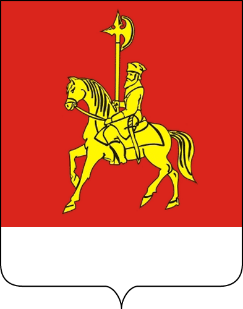 АДМИНИСТРАЦИЯ  КАРАТУЗСКОГО  РАЙОНАПОСТАНОВЛЕНИЕ  28.04.2023                                    с. Каратузское                                      № 412-п О внесении изменений в постановление от 30.03.2023 года № 308-п «О проведении месячника  по благоустройству   территории  муниципального образования «Каратузский район»           В соответствии с Федеральным законом от 06.10.2003 года № 131-ФЗ «Об общих принципах организации местного управления в Российской Федерации»,  в  целях повышения уровня благоустройства  и санитарного порядка на территории муниципального образования  «Каратузский район», в связи с неблагоприятными погодными условиями, руководствуясь ст.26-28 Устава муниципального образования «Каратузский район»,  ПОСТАНОВЛЯЮ: 1.Внести изменения в  постановление от 30.03.2023 года № 308-п «О проведении месячника  по благоустройству   территории  муниципального образования «Каратузский район» следующего содержания: п.2 постановления изменить и изложить в следующей редакции:«2. Организовать в период с 04.05.2023 по 05.05.2023 года (исходя из погодных условий)  общерайонный субботник по уборке улиц, парков, скверов и газонов, внутридомовых территорий, территорий учреждений образования, здравоохранения, культуры и спорта, территорий  строительных, транспортных и других предприятий, организаций и учреждений всех форм собственности.».                                                                                               3. Опубликовать настоящее постановление на официальном сайтеадминистрации Каратузского района (www.karatuzraion.ru).4.Контроль по исполнению настоящего постановления возложить на О.А. Дэка, начальника отдела по взаимодействию с территориями, организационной работе и кадрами администрации района. 5. Постановление вступает в силу в день, следующий за днём его официального опубликования в периодическом печатном издании Вести муниципального образования «Каратузский район». И.о. главы района                                                                                 Е.С. Мигла АДМИНИСТРАЦИЯ КАРАТУЗСКОГО РАЙОНАПОСТАНОВЛЕНИЕ19.04.2023                                     с. Каратузское                                            № 371-пО проведении межрайонного турнира по волейболу, среди мужских команд на кубок главы Каратузского района.На основании распоряжения администрации Каратузского района        от 16.12.2022 года № 1042-п «Об утверждении календарного плана проведения спортивных мероприятий Каратузского района на 2023 год» ПОСТАНОВЛЯЮ:1. И.о. директора МБУ «ЦФКС Каратузского района» (Головкову И.И.), провести межрайонный турнир по волейболу, среди мужских команд на кубок главы Каратузского района 30 апреля 2023 года. 2. Утвердить положение межрайонного турнира по волейболу, среди мужских команд на кубок главы Каратузского района, согласно приложению №1.3. Финансовому управлению администрации района (заместителю главы района по финансам, экономике – руководителю финансового управления (Мигла Е.С.) обеспечить финансирование данного мероприятия   в пределах средств подпрограммы «Развитие массовой физической культуры и спорта» реализуемой в рамках муниципальной программы «Развитие спорта Каратузского района» (Задача 1. Мероприятие 1.1. Организация и проведение спортивно-массовых мероприятий).4. Контроль за исполнением настоящего Постановления возложить      на Яшнева П.В. - заместителя главы района по общественно-политической работе.5. Постановление опубликовать на официальном сайте администрации Каратузского района.6.Постановление вступает в силу со дня подписания.И.о. главы района                                                                                   Е.С. МиглаПоложениео проведении межрайонного турнира по волейболу, среди мужских команд на кубок главы Каратузского районаОбщее положениеМежрайонный турнир по волейболу, среди мужских команд на кубок главы Каратузского района, проводится в соответствии с календарным планом проведения официальных физкультурно-спортивных мероприятий Каратузского района на 2023 год.Целью проведения турнира является вовлечение взрослого населения в систематические занятия физической культурой и спортом, направленных на укрепление здоровья.Задачами являются:- популяризация и дальнейшее развитие волейбола;- повышение спортивного мастерства спортсменов;- пропаганда здорового образа жизни;-укрепление спортивных связей со спортсменами соседних территорий, обмен опытом.Сроки и место проведения соревнований:Турнир проводиться 30 апреля 2023 года.Место проведения: Каратузский район, с. Каратузское, ул. Советская, 57, спортивный зал «Сибирь». Приезд и регистрация команд с 09.10 ч. до 09.45 ч. Начало и открытие в 10.00 ч. в спортивном зале «Сибирь»Руководство проведением соревнований:Общее руководство по подготовке и проведению турнира осуществляет администрация Каратузкого района. Непосредственное проведение соревнований, подготовка мест соревнований, судейство, соблюдение техники безопасности возлагается на МБУ «ЦФКС Каратузского района» и главную судейскую коллегию.Главный судья турнира – Головков Илья Игорьевич, 8-923-342-45-77Требования к участникам соревнований и условия их допускаК участию в турнире допускаются сборные мужских команды юга Красноярского края, республика Хакасия. Состав команды: 8 человек, 1 представитель. Возраст участников: старше 16 лет. Условие и определение победителейТурнир проводится в соответствии с официальными правилами игры в волейбол. Система проведения соревнований решается на заседании судейской коллегии. Победитель турнира определяется по наибольшему количеству набранных побед.Во всех встречах команды получают:- за победу со счетом 2:0 команда получает 3 очка;- за победу со счетом 2:1 команда получает 2 очка;- за поражение со счетом 0:2 команда получает 0 очков;- за поражение со счетом 1:2 команда получает 1 очко,- за неявку на игру – минус одно очко.При равенстве количества побед у двух и более команд места определяются последовательно по следующим показателям:а) количеству очков всех встреч;б) соотношению партий во всех встречах;в) соотношению мячей во всех встречах;г) соотношению побед во всех встречах между ними;д) соотношению очков во всех встречах между ними;е) соотношению партий во всех встречах между ними;ж) соотношению мячей во всех встречах между ними;НаграждениеКоманда – победительница награждается кубком, грамотой и медалями, призеры турнира награждаются грамотами, медалями. Лучшие игроки награждаются грамотами и памятными призами.ЗаявкаИменные заявки на участие в турнире, заполняются по установленной форме подаются главному судье в день турнира. Предварительные заявки (приложение №1) подаются в МБУ «ЦФКС Каратузского района» с. Каратузское ул. Советская, 57 или по почте: sportvkarat@mail.ru, тел: 8(39137)21-0-70 (Головков Илья Игорьевич) до 27 апреля 2023 г. (приложение №1)ФинансированиеРасходы, связанные с командированием команд (проезд, питание, проживание) несут командирующие организации. Расходы по подготовке, проведению турнира и награждение победителей и призеров за счет МБУ «ЦФКС Каратузского района».Приложение №1ЗаявкаНа участие в межрайонном турнире по волейболу, среди мужских команд на кубок главы Каратузского районаот команды______________________________________________30 апреля 2023 года                                                                 с. КаратузскоеВ турнире допущено _____чел.Представитель команды _____________________________________                                                          подпись                   Ф.И.О.сот. телефонКапитан команды __________________________________________                                                          подпись                   Ф.И.О.АДМИНИСТРАЦИЯ КАРАТУЗСКОГО РАЙОНАПОСТАНОВЛЕНИЕ                     28.04.2023		                     с. Каратузское                                        № 408-пОб организации и проведении палаточного лагеря (нестационарного типа) «Молодые лидеры» В целях организации активного отдыха и творческого досуга детей              и молодежи Каратузского района, пропаганды здорового образа жизни             в молодежной среде, формирования, воспитания и развития лидерских качеств, создания условий для гражданско-патриотического становления подрастающего поколения, ПОСТАНОВЛЯЮ:Утвердить Положение о палаточном лагере (нестационарного типа) «Молодые лидеры» (далее – Палаточном лагере) согласно приложению № 1.Утвердить состав организационного комитета согласно приложению №2.И.о. руководителя Управления образования администрации Каратузского района Дермер  А.В. организовать работу Палаточного лагеря для учащихся района.И.о. директора МБОУ ДО «Центр «Радуга» Пооль  А.В. разработать необходимые документы для организации работы Палаточного лагеря            и обеспечить безопасные условия отдыха его участников.Начальнику отдела культуры, молодёжной политики и туризма администрации Каратузского района Козину А.А., и.о. директора МБУ «Молодежный центр Лидер» Посохиной  О.С., и.о. директора МБУ «ЦФКС Каратузского района» Головкову И.И. принять участие в организации              и проведении Палаточного лагеря.Главному врачу КГБУЗ «Каратузская районная больница»                  Пинчук Т.А. решить вопрос о направлении фельдшера для медицинского сопровождения участников Палаточного лагеря и обеспечения медикаментами.Заместителю главы района по финансам, экономике – руководителю финансового управления администрации района Мигла Е.С. обеспечить финансирование Палаточного лагеря согласно пункту 1.2 подпрограммы 2 «Организация летнего отдыха, оздоровления, занятости детей и подростков» муниципальной программы «Развитие системы образования Каратузского района».Рекомендовать начальнику отделения полиции № 2 МО МВД России «Курагинский» Мейнготу Ю.А. решить вопрос о сопровождении участников Палаточного лагеря до места проведения и обратно.Контроль за исполнением настоящего постановления возложить            на заместителя главы района по социальным вопросам  Савина  А.А. Постановление вступает в силу в день, следующий за днем его официального опубликования в периодическом печатном издании Вести муниципального образования «Каратузский район».И.о. главы  района                                                                                  Е.С. МиглаПоложениео палаточном лагере (нестационарного типа) «Молодые лидеры»Общие положенияНастоящее Положение определяет общий порядок организации               и проведения палаточного лагеря (нестационарного типа) «Молодые лидеры» (далее – Палаточного лагеря). Работа Палаточного лагеря - один из механизмов реализации молодёжной политики в области организации летнего отдыха, оздоровления и занятости старшеклассников на муниципальном уровне. Учредителем Палаточного лагеря является администрация Каратузского района. Организаторы Палаточного лагеря: Управление образования администрации Каратузского района, отдел культуры, молодежной политики и туризма администрации Каратузского района. Сроки и место проведения Палаточного лагеря определяются руководителем Управления образования администрации Каратузского района. Палаточный лагерь проводится в 2 смены: 1 смена - с 04 по 10 июля 2023г., 2 смена - с 18 по 24 июля 2023г.Цели и задачи Организация активного отдыха и содержательного творческого досуга подростков и молодежи; пропаганда здорового образа жизни                       в молодёжной среде. Создание условий для гражданско-патриотического становления подрастающего поколения; формирование, развитие и воспитание лидерских качеств.Организационные основы деятельности Палаточного лагеря Непосредственное руководство деятельностью Палаточного лагеря осуществляет начальник лагеря. Начальник Палаточного лагеря:- осуществляет общее руководство;- осуществляет подбор персонала Палаточного лагеря, руководителей образовательных модулей, команду вожатых по согласованию                           с руководителем УО;- организует проведение профилактического медицинского осмотра персонала Палаточного лагеря;- направляет работников Палаточного лагеря на санитарно-гигиеническую подготовку;- в соответствии с действующим законодательством несёт персональную ответственность за качество и эффективность работы лагеря, охрану жизни и здоровья - участников Палаточного лагеря; - обеспечивает соответствующие условия работы для сотрудников Палаточного лагеря, организацию питания и соблюдение установленных санитарных норм, правил и гигиенических нормативов;- утверждает должностные инструкции персонала Палаточного лагеря, проводит инструктаж по технике безопасности, профилактике травматизма и предупреждению несчастных случаев;- создаёт условия для реализации основных задач лагеря, работы образовательных модулей, культурно-досуговых, спортивно-оздоровительных мероприятий, отдыха, оздоровления и занятости участников Лагеря;- осуществляет контроль над организацией воспитательного процесса, питания участников, соблюдением санитарных норм, правил                                и гигиенических нормативов;- утверждает правила внутреннего распорядка Палаточного лагеря                   и режим дня. Непосредственную организацию воспитательного процесса и работу образовательных модулей осуществляют 2 заместителя начальника Палаточного лагеря.Заместители начальника Палаточного лагеря:- организуют работу образовательных модулей и воспитательную работу с участниками Палаточного лагеря в соответствии с целями, задачами и программой Палаточного лагеря;- выстраивают взаимоотношения с участниками и персоналом Палаточного лагеря на принципах сотрудничества, взаимоуважения и взаимопомощи;- взаимодействуют с руководителями образовательных модулей, вожатыми и другими работниками Палаточного лагеря по вопросам своей деятельности.Участники Палаточного лагеря Участниками Палаточного лагеря могут быть:- учащаяся молодежь Каратузского района в возрасте 10-18 лет, представляющая активы школ, студенты Каратузского филиала КГПОУ «Минусинский сельскохозяйственный колледж» до 18 лет;- подростки, состоящие на учете в комиссии по делам несовершеннолетних и защите их прав по рекомендации образовательных учреждений района. Все участники Палаточного лагеря не должны иметь медицинских противопоказаний. Количество отрядов в Палаточном лагере комплектуется с учётом специфики организации образовательного и воспитательного процессов. Организация питания в Палаточном лагере осуществляется                              в соответствии с нормативами. Приём ребят в Палаточный лагерь осуществляется при наличии следующих документов:копии паспорта гражданина РФ или свидетельство о рождении;медицинская справка от педиатра;копии полиса обязательного медицинского страхования;справки об отсутствии контактов с инфекционными больными                     за последние три дня перед отъездом в Палаточный лагерь;справки об иммунизации от клещевого энцефалита;страховка от несчастного случая;страховой полис от заболевания клещевым энцефалитом;анкета для родителей;справки о перенесённых заболеваниях и прививках.Подготовка Палаточного лагеря к открытию летней смены5.1. Для подготовки и открытия Палаточного лагеря разрабатывается                   и утверждается план организационных мероприятий.5.2. Открытие Палаточного лагеря допускается при наличии:-	санитарно-эпидемиологического заключения о соответствии Палаточного лагеря установленным санитарным нормам;медицинских документов о состоянии здоровья персонала;соответствующего разрешения органа государственного пожарного надзора федеральной противопожарной службы.5.3. Работы по подготовке Палаточного лагеря к приёму участников, оснащению необходимым инвентарём и оборудованием осуществляют организаторы лагеря.5.4. К благоустройству территории Палаточного лагеря могут привлекаться участники трудового отряда старшеклассников, волонтёры.Организация образовательного процесса и воспитательной работыв Палаточном лагереВ соответствии с поставленными целями и задачами, содержание программы Палаточного лагеря предполагает работу социально-образовательных модулей. Содержание модулей определяется на заседаниях организационного комитета. Все модули взаимосвязаны, взаимообусловлены и регулируются в течение всего периода работы Палаточного лагеря. Программа работы Палаточного лагеря направлена                                      на формирование, развитие и воспитание молодого лидера в условиях временного подростково-молодежного коллектива через его знакомство                   и совместное участие в социальных практиках и тренингах, в отрядных                и общих делах, лекционном курсе, военно-патриотических, духовно-нравственных, оздоровительных мероприятиях и молодёжных акциях,                   в досугово-развлекательных, физкультурно-спортивных, туристских                       и творческих мероприятиях. В работе Палаточного лагеря принимают участие, как профессиональные педагоги, так и представители других профессий, студенты, которые строят свои взаимоотношения с подростками на основе педагогической интуиции и собственного жизненного опыта. Воспитательная работа организуется с учётом выполнения режима     и распорядка дня, направлена на обязательное выполнение санитарно-гигиенических требований. В основе воспитательной работы лежит культурологический подход (включает в себя культуру поведения, культуру общения, культуру труда, культуру спорта, культуру здоровья, культуру досуга) и творческий подход.Поэтому основными принципами воспитательной работы                          в Палаточном лагере являются:-	принцип учёта возрастных особенностей, потребностей и интересов детей;-	принцип совместной творческой деятельности подростков и взрослых;-	принцип организации максимального количества мест образовательного пространства для активизации деятельности ребят;-	принцип внедрения соревновательного процесса в коллективные дела и использование систем мотивации и поощрения, метод «рейтинговости» отрядов по различным показателям в конце каждого дня;-	принцип самоуправления (совместное планирование, подготовка, проведение, анализ всех мероприятий, организация самообслуживания).7.	Финансирование Палаточного лагеряФинансирование лагеря осуществляется за счет средств:-	районного бюджета;-	благотворительных взносов.Состав организационного комитета по подготовке и проведению Палаточного лагеря А.А. Савин, заместитель главы района по социальным вопросам, председатель оргкомитета;А.В. Дермер, и.о. руководителя Управления образования администрации Каратузского района, заместитель председателя оргкомитета;О.А. Дудорова – ведущий специалист Управления образования администрации Каратузского района, секретарь оргкомитета.Члены оргкомитета:А.А. Козин – начальник отдела культуры, молодежной политики и туризма администрации Каратузского района;Т.А. Тимшина – ведущий специалист Управления образования администрации Каратузского района,А.В. Пооль – и.о. директора МБОУ ДО «Центр «Радуга» (по согласованию);Ю.Ю. Бушкин – и.о. руководителя МКУ по обеспечению жизнедеятельности (по согласованию);П.В. Меркулова - руководитель МСБУ «РЦБ» (по согласованию);О.С. Посохина – и.о. директора МБУ «Молодежный центр Лидер» (по согласованию);И.И. Головков - и.о. директора МБУ «ЦФКС Каратузского района» (по согласованию).АДМИНИСТРАЦИЯ КАРАТУЗСКОГО РАЙОНАПОСТАНОВЛЕНИЕО признании утратившим силу постановление администрации Каратузского района № 269-п от 21.03.2023г. «Об организации и проведении летнего стационарного палаточного лагеря «Молодые лидеры»В соответствии с Постановлением Правительства РФ от 14.05.2021г. №732 «Об утверждении требований к антитеррористической защищенности объектов (территорий), предназначенных для организации отдыха детей и их оздоровления, и формы паспорта безопасности объектов (территорий) стационарного типа, предназначенных для организации отдыха детей и их оздоровления» (с изменениями и дополнениями от 05.03.2022г., 15.06.2022г.),ПОСТАНОВЛЯЮ:1. Постановление администрации Каратузского района от 21.03.2023г. № 269-п «Об организации и проведении летнего стационарного палаточного лагеря «Молодые лидеры»» признать утратившими силу.2. Контроль за исполнением настоящего постановления возложить         на заместителя главы района по социальным вопросам  Савина А.А.3. Постановление вступает в силу в день, следующий за днем его официального опубликования  в периодическом печатном издании «Вести муниципального образования «Каратузский район».И.о. главы  района                                                                                  Е.С. Мигла АДМИНИСТРАЦИЯ КАРАТУЗСКОГО РАЙОНАПОСТАНОВЛЕНИЕ26.04.2023		             	   с. Каратузское 	                                      № 393-пО внесении изменений в постановление администрации Каратузского района от 11.11.2013 года № 1163-п «Об утверждении муниципальной программы «Развитие культуры, молодежной политики и туризма в Каратузском районе»  	В соответствии со статьей 179 Бюджетного кодекса Российской Федерации, со статьей 28 Устава Муниципального образования «Каратузский район», ПОСТАНОВЛЯЮ:          1. Внести изменения в приложение к постановлению администрации Каратузского района от 11.11.2013 года № 1163-п «Об утверждении муниципальной программы «Развитие культуры, молодежной политики           и туризма в Каратузском районе» следующие изменения:      	 1.1. Приложение № 2 к подпрограмме «Обеспечение условий предоставления культурно-досуговых услуг населению района» изменить            и изложить в новой редакции, согласно приложению, к настоящему постановлению.      	2. Контроль за исполнением настоящего постановления возложить              на  Савина  А.А., заместителя главы района по социальным вопросам.      		3. Постановление вступает в силу в день, следующий за днем                    его официального опубликования в периодическом печатном издании       «Вести муниципального образования «Каратузский район». И.о главы района						                       Е.С. МиглаПриложение к постановлению администрацииКаратузского района от  26.04.2023  №  393-пПриложение № 2 к подпрограмме «Обеспечение условий предоставления культурно-досуговых услуг населению района"Перечень мероприятий подпрограммыАДМИНИСТРАЦИЯ КАРАТУЗСКОГО РАЙОНАПОСТАНОВЛЕНИЕ26.04.2023                                    с. Каратузское                                        № 399-пО внесении изменений в постановление администрации Каратузского района от 15.02.2022 года № 131-п «Об утверждении положения о порядке комплектования муниципальных дошкольных образовательных учреждений и дошкольных групп муниципальных образовательных учреждений Каратузского района»В соответствии со статьей 9 Федерального закона от 29.12.2012 № 273-ФЗ «Об образовании в Российской Федерации», статьей 16 Федерального закона от 06.10.2003 № 131-ФЗ «Об общих принципах организации местного самоуправления в Российской Федерации», руководствуясь ст. 26-28 Устава муниципального образования «Каратузский район», ПОСТАНОВЛЯЮ:1. Внести в постановление администрации Каратузского района             от 15.02.2022 года № 131-п «Об утверждении положения о порядке комплектования муниципальных дошкольных образовательных учреждений и дошкольных групп муниципальных образовательных учреждений Каратузского района» следующие изменения:1.1. подпункт 2.2.1 пункта 2  Положения слова «Ребенок имеет право преимущественного приема на обучение по основным общеобразовательным программам дошкольного образования и начального общего образования в государственную или муниципальную образовательную организацию, в которой обучаются его полнородные и неполнородные брат и (или) сестра.» заменить словами «Ребенок, в том числе усыновленный (удочеренный) или находящийся под опекой или попечительством в семье, включая приемную семью либо в случаях, предусмотренных законами субъектов Российской Федерации, патронатную семью, имеет право преимущественного приема на обучение по основным общеобразовательным программам в государственную или муниципальную образовательную организацию, в которой обучаются его брат и (или) сестра (полнородные и неполнородные, усыновленные (удочеренные), дети, опекунами (попечителями) которых являются родители (законные представители) этого ребенка, или дети, родителями (законными представителями) которых являются опекуны (попечители) этого ребенка, за исключением случаев, предусмотренных частями 5 и 6 статьи 67 Федерального закона от 29.12.2012 № 273-ФЗ «Об образовании в Российской Федерации».2. Контроль за исполнением настоящего постановления возложить на А.А. Савина, заместителя главы района по социальным вопросам.3. Постановление вступает в силу со дня, следующего за днем его официального опубликования в периодическом печатном издании «Вести Муниципального образования «Каратузский район» и распространяет свое действие на правоотношения, возникшие с 02.12.2022.И.о. главы  района	                                                                         Е.С. Мигла Приложение №1 к постановлению          администрации Каратузского районаот 19.04.2023 № 371-п№ п/пФ.И.О.(полностью)Число, месяц, год рожденияПаспортные данные(серия, номер, кем и когда выдан)Домашний адрес (согласно прописки)Виза врача1.2.3.4.5.6.7.8.Утверждаю в сумме:Утверждаю в сумме:7600,00рублейрублейИ.о. директора МБУ "ЦФКС Каратузского района"И.о. директора МБУ "ЦФКС Каратузского района"И.о. директора МБУ "ЦФКС Каратузского района"И.о. директора МБУ "ЦФКС Каратузского района"И.о. директора МБУ "ЦФКС Каратузского района"И.о. директора МБУ "ЦФКС Каратузского района"И.о. директора МБУ "ЦФКС Каратузского района"И.о. директора МБУ "ЦФКС Каратузского района"И.о. директора МБУ "ЦФКС Каратузского района"И.о. директора МБУ "ЦФКС Каратузского района"____________________________Головков И.И.Головков И.И.МП(расшифровка подписи)(расшифровка подписи)"  19 " апреля 2023г."  19 " апреля 2023г.Расчет к плану финансово-хозяйственной деятельностиРасчет к плану финансово-хозяйственной деятельностиРасчет к плану финансово-хозяйственной деятельностиРасчет к плану финансово-хозяйственной деятельностиРасчет к плану финансово-хозяйственной деятельностиРасчет к плану финансово-хозяйственной деятельностиРасчет к плану финансово-хозяйственной деятельностирасходов для проведения межрайонного турнира по волейболу, среди мужских команд на кубок главы Каратузского района. За счет средств подпрограммы «Развитие массовой физической культуры и спорта» реализуемой в рамках муниципальной программы «Развитие спорта Каратузского района» (Задача 1. Мероприятие 1.1. Организация и проведение спортивно-массовых мероприятий). расходов для проведения межрайонного турнира по волейболу, среди мужских команд на кубок главы Каратузского района. За счет средств подпрограммы «Развитие массовой физической культуры и спорта» реализуемой в рамках муниципальной программы «Развитие спорта Каратузского района» (Задача 1. Мероприятие 1.1. Организация и проведение спортивно-массовых мероприятий). расходов для проведения межрайонного турнира по волейболу, среди мужских команд на кубок главы Каратузского района. За счет средств подпрограммы «Развитие массовой физической культуры и спорта» реализуемой в рамках муниципальной программы «Развитие спорта Каратузского района» (Задача 1. Мероприятие 1.1. Организация и проведение спортивно-массовых мероприятий). расходов для проведения межрайонного турнира по волейболу, среди мужских команд на кубок главы Каратузского района. За счет средств подпрограммы «Развитие массовой физической культуры и спорта» реализуемой в рамках муниципальной программы «Развитие спорта Каратузского района» (Задача 1. Мероприятие 1.1. Организация и проведение спортивно-массовых мероприятий). расходов для проведения межрайонного турнира по волейболу, среди мужских команд на кубок главы Каратузского района. За счет средств подпрограммы «Развитие массовой физической культуры и спорта» реализуемой в рамках муниципальной программы «Развитие спорта Каратузского района» (Задача 1. Мероприятие 1.1. Организация и проведение спортивно-массовых мероприятий). расходов для проведения межрайонного турнира по волейболу, среди мужских команд на кубок главы Каратузского района. За счет средств подпрограммы «Развитие массовой физической культуры и спорта» реализуемой в рамках муниципальной программы «Развитие спорта Каратузского района» (Задача 1. Мероприятие 1.1. Организация и проведение спортивно-массовых мероприятий). Наименованиеед.измкол-воценаценасуммаНаграждениеМедалькомпл. 8500,00500,004 000,00Грамоташт1030,0030,00300,00Статуэткашт3600,00600,001 800,00Кубокшт11500,001500,001 500,00ИтогоИтогоИтогоИтогоИтогоВСЕГО7 600,00Расчет составилИ.И. ГоловковИ.И. ГоловковПроверил экономист:О.И. СадыковаО.И. СадыковаРуководитель МСБУ "РЦБ"П.В. МеркуловаП.В. Меркулова..Приложение № 1к постановлению администрации Каратузского района от 28.04.2023 № 408-пПриложение № 2 к постановлению администрации Каратузского района от 28.04.2023 № 408-п27.04.2023с. Каратузское           № 404-п№ п/пНаименование  программы, подпрограммы  ГРБС   ГРБС Код бюджетной классификацииКод бюджетной классификацииКод бюджетной классификацииКод бюджетной классификацииКод бюджетной классификацииКод бюджетной классификацииКод бюджетной классификацииКод бюджетной классификацииКод бюджетной классификацииРасходыРасходыРасходыРасходыРасходыРасходыРасходыРасходыОжидаемый непосредственный результат (краткое описание) от реализации подпрограммного мероприятия (в том числе натуральном выражении)Ожидаемый непосредственный результат (краткое описание) от реализации подпрограммного мероприятия (в том числе натуральном выражении)№ п/пНаименование  программы, подпрограммы  ГРБС   ГРБС Код бюджетной классификацииКод бюджетной классификацииКод бюджетной классификацииКод бюджетной классификацииКод бюджетной классификацииКод бюджетной классификацииКод бюджетной классификацииКод бюджетной классификацииКод бюджетной классификации(тыс. руб.), годы(тыс. руб.), годы(тыс. руб.), годы(тыс. руб.), годы(тыс. руб.), годы(тыс. руб.), годы(тыс. руб.), годы(тыс. руб.), годыОжидаемый непосредственный результат (краткое описание) от реализации подпрограммного мероприятия (в том числе натуральном выражении)Ожидаемый непосредственный результат (краткое описание) от реализации подпрограммного мероприятия (в том числе натуральном выражении)№ п/пНаименование  программы, подпрограммы  ГРБС   ГРБС ГРБСГРБСРзПрРзПрЦСРЦСРВРВРочередной финансовый 2023годочередной финансовый 2023годочередной финансовый 2023годпервый год планового периода2024 годпервый год планового периода2024 годвторой год планового периода2025годвторой год планового периода2025годИтого на очередной финансовый год и плановый период2023-2025 год123344556677888991010111212Цель: Сохранение единого культурного и информационного  пространства района, обеспечение преемственности культурных традиций, поддержка инноваций, способствующих росту культурного потенциала и дальнейшему развитию народного творчества и культурно - досуговой деятельности.Цель: Сохранение единого культурного и информационного  пространства района, обеспечение преемственности культурных традиций, поддержка инноваций, способствующих росту культурного потенциала и дальнейшему развитию народного творчества и культурно - досуговой деятельности.Цель: Сохранение единого культурного и информационного  пространства района, обеспечение преемственности культурных традиций, поддержка инноваций, способствующих росту культурного потенциала и дальнейшему развитию народного творчества и культурно - досуговой деятельности.Цель: Сохранение единого культурного и информационного  пространства района, обеспечение преемственности культурных традиций, поддержка инноваций, способствующих росту культурного потенциала и дальнейшему развитию народного творчества и культурно - досуговой деятельности.Цель: Сохранение единого культурного и информационного  пространства района, обеспечение преемственности культурных традиций, поддержка инноваций, способствующих росту культурного потенциала и дальнейшему развитию народного творчества и культурно - досуговой деятельности.Цель: Сохранение единого культурного и информационного  пространства района, обеспечение преемственности культурных традиций, поддержка инноваций, способствующих росту культурного потенциала и дальнейшему развитию народного творчества и культурно - досуговой деятельности.Цель: Сохранение единого культурного и информационного  пространства района, обеспечение преемственности культурных традиций, поддержка инноваций, способствующих росту культурного потенциала и дальнейшему развитию народного творчества и культурно - досуговой деятельности.Цель: Сохранение единого культурного и информационного  пространства района, обеспечение преемственности культурных традиций, поддержка инноваций, способствующих росту культурного потенциала и дальнейшему развитию народного творчества и культурно - досуговой деятельности.Цель: Сохранение единого культурного и информационного  пространства района, обеспечение преемственности культурных традиций, поддержка инноваций, способствующих росту культурного потенциала и дальнейшему развитию народного творчества и культурно - досуговой деятельности.Цель: Сохранение единого культурного и информационного  пространства района, обеспечение преемственности культурных традиций, поддержка инноваций, способствующих росту культурного потенциала и дальнейшему развитию народного творчества и культурно - досуговой деятельности.Цель: Сохранение единого культурного и информационного  пространства района, обеспечение преемственности культурных традиций, поддержка инноваций, способствующих росту культурного потенциала и дальнейшему развитию народного творчества и культурно - досуговой деятельности.Цель: Сохранение единого культурного и информационного  пространства района, обеспечение преемственности культурных традиций, поддержка инноваций, способствующих росту культурного потенциала и дальнейшему развитию народного творчества и культурно - досуговой деятельности.Цель: Сохранение единого культурного и информационного  пространства района, обеспечение преемственности культурных традиций, поддержка инноваций, способствующих росту культурного потенциала и дальнейшему развитию народного творчества и культурно - досуговой деятельности.Цель: Сохранение единого культурного и информационного  пространства района, обеспечение преемственности культурных традиций, поддержка инноваций, способствующих росту культурного потенциала и дальнейшему развитию народного творчества и культурно - досуговой деятельности.Цель: Сохранение единого культурного и информационного  пространства района, обеспечение преемственности культурных традиций, поддержка инноваций, способствующих росту культурного потенциала и дальнейшему развитию народного творчества и культурно - досуговой деятельности.Цель: Сохранение единого культурного и информационного  пространства района, обеспечение преемственности культурных традиций, поддержка инноваций, способствующих росту культурного потенциала и дальнейшему развитию народного творчества и культурно - досуговой деятельности.Цель: Сохранение единого культурного и информационного  пространства района, обеспечение преемственности культурных традиций, поддержка инноваций, способствующих росту культурного потенциала и дальнейшему развитию народного творчества и культурно - досуговой деятельности.Цель: Сохранение единого культурного и информационного  пространства района, обеспечение преемственности культурных традиций, поддержка инноваций, способствующих росту культурного потенциала и дальнейшему развитию народного творчества и культурно - досуговой деятельности.Цель: Сохранение единого культурного и информационного  пространства района, обеспечение преемственности культурных традиций, поддержка инноваций, способствующих росту культурного потенциала и дальнейшему развитию народного творчества и культурно - досуговой деятельности.Цель: Сохранение единого культурного и информационного  пространства района, обеспечение преемственности культурных традиций, поддержка инноваций, способствующих росту культурного потенциала и дальнейшему развитию народного творчества и культурно - досуговой деятельности.Цель: Сохранение единого культурного и информационного  пространства района, обеспечение преемственности культурных традиций, поддержка инноваций, способствующих росту культурного потенциала и дальнейшему развитию народного творчества и культурно - досуговой деятельности.Цель: Сохранение единого культурного и информационного  пространства района, обеспечение преемственности культурных традиций, поддержка инноваций, способствующих росту культурного потенциала и дальнейшему развитию народного творчества и культурно - досуговой деятельности.Цель: Сохранение единого культурного и информационного  пространства района, обеспечение преемственности культурных традиций, поддержка инноваций, способствующих росту культурного потенциала и дальнейшему развитию народного творчества и культурно - досуговой деятельности.Цель: Сохранение единого культурного и информационного  пространства района, обеспечение преемственности культурных традиций, поддержка инноваций, способствующих росту культурного потенциала и дальнейшему развитию народного творчества и культурно - досуговой деятельности.Задача:  Сохранение единого культурного и информационного  пространства района, обеспечение преемственности культурных традиций, поддержка инноваций, способствующих росту культурного потенциала и дальнейшему развитию народного творчества и культурно - досуговой деятельности; пропаганда здорового образа жизни среди жителей района.Задача:  Сохранение единого культурного и информационного  пространства района, обеспечение преемственности культурных традиций, поддержка инноваций, способствующих росту культурного потенциала и дальнейшему развитию народного творчества и культурно - досуговой деятельности; пропаганда здорового образа жизни среди жителей района.Задача:  Сохранение единого культурного и информационного  пространства района, обеспечение преемственности культурных традиций, поддержка инноваций, способствующих росту культурного потенциала и дальнейшему развитию народного творчества и культурно - досуговой деятельности; пропаганда здорового образа жизни среди жителей района.Задача:  Сохранение единого культурного и информационного  пространства района, обеспечение преемственности культурных традиций, поддержка инноваций, способствующих росту культурного потенциала и дальнейшему развитию народного творчества и культурно - досуговой деятельности; пропаганда здорового образа жизни среди жителей района.Задача:  Сохранение единого культурного и информационного  пространства района, обеспечение преемственности культурных традиций, поддержка инноваций, способствующих росту культурного потенциала и дальнейшему развитию народного творчества и культурно - досуговой деятельности; пропаганда здорового образа жизни среди жителей района.Задача:  Сохранение единого культурного и информационного  пространства района, обеспечение преемственности культурных традиций, поддержка инноваций, способствующих росту культурного потенциала и дальнейшему развитию народного творчества и культурно - досуговой деятельности; пропаганда здорового образа жизни среди жителей района.Задача:  Сохранение единого культурного и информационного  пространства района, обеспечение преемственности культурных традиций, поддержка инноваций, способствующих росту культурного потенциала и дальнейшему развитию народного творчества и культурно - досуговой деятельности; пропаганда здорового образа жизни среди жителей района.Задача:  Сохранение единого культурного и информационного  пространства района, обеспечение преемственности культурных традиций, поддержка инноваций, способствующих росту культурного потенциала и дальнейшему развитию народного творчества и культурно - досуговой деятельности; пропаганда здорового образа жизни среди жителей района.Задача:  Сохранение единого культурного и информационного  пространства района, обеспечение преемственности культурных традиций, поддержка инноваций, способствующих росту культурного потенциала и дальнейшему развитию народного творчества и культурно - досуговой деятельности; пропаганда здорового образа жизни среди жителей района.Задача:  Сохранение единого культурного и информационного  пространства района, обеспечение преемственности культурных традиций, поддержка инноваций, способствующих росту культурного потенциала и дальнейшему развитию народного творчества и культурно - досуговой деятельности; пропаганда здорового образа жизни среди жителей района.Задача:  Сохранение единого культурного и информационного  пространства района, обеспечение преемственности культурных традиций, поддержка инноваций, способствующих росту культурного потенциала и дальнейшему развитию народного творчества и культурно - досуговой деятельности; пропаганда здорового образа жизни среди жителей района.Задача:  Сохранение единого культурного и информационного  пространства района, обеспечение преемственности культурных традиций, поддержка инноваций, способствующих росту культурного потенциала и дальнейшему развитию народного творчества и культурно - досуговой деятельности; пропаганда здорового образа жизни среди жителей района.Задача:  Сохранение единого культурного и информационного  пространства района, обеспечение преемственности культурных традиций, поддержка инноваций, способствующих росту культурного потенциала и дальнейшему развитию народного творчества и культурно - досуговой деятельности; пропаганда здорового образа жизни среди жителей района.Задача:  Сохранение единого культурного и информационного  пространства района, обеспечение преемственности культурных традиций, поддержка инноваций, способствующих росту культурного потенциала и дальнейшему развитию народного творчества и культурно - досуговой деятельности; пропаганда здорового образа жизни среди жителей района.Задача:  Сохранение единого культурного и информационного  пространства района, обеспечение преемственности культурных традиций, поддержка инноваций, способствующих росту культурного потенциала и дальнейшему развитию народного творчества и культурно - досуговой деятельности; пропаганда здорового образа жизни среди жителей района.Задача:  Сохранение единого культурного и информационного  пространства района, обеспечение преемственности культурных традиций, поддержка инноваций, способствующих росту культурного потенциала и дальнейшему развитию народного творчества и культурно - досуговой деятельности; пропаганда здорового образа жизни среди жителей района.Задача:  Сохранение единого культурного и информационного  пространства района, обеспечение преемственности культурных традиций, поддержка инноваций, способствующих росту культурного потенциала и дальнейшему развитию народного творчества и культурно - досуговой деятельности; пропаганда здорового образа жизни среди жителей района.Задача:  Сохранение единого культурного и информационного  пространства района, обеспечение преемственности культурных традиций, поддержка инноваций, способствующих росту культурного потенциала и дальнейшему развитию народного творчества и культурно - досуговой деятельности; пропаганда здорового образа жизни среди жителей района.Задача:  Сохранение единого культурного и информационного  пространства района, обеспечение преемственности культурных традиций, поддержка инноваций, способствующих росту культурного потенциала и дальнейшему развитию народного творчества и культурно - досуговой деятельности; пропаганда здорового образа жизни среди жителей района.Задача:  Сохранение единого культурного и информационного  пространства района, обеспечение преемственности культурных традиций, поддержка инноваций, способствующих росту культурного потенциала и дальнейшему развитию народного творчества и культурно - досуговой деятельности; пропаганда здорового образа жизни среди жителей района.Задача:  Сохранение единого культурного и информационного  пространства района, обеспечение преемственности культурных традиций, поддержка инноваций, способствующих росту культурного потенциала и дальнейшему развитию народного творчества и культурно - досуговой деятельности; пропаганда здорового образа жизни среди жителей района.Задача:  Сохранение единого культурного и информационного  пространства района, обеспечение преемственности культурных традиций, поддержка инноваций, способствующих росту культурного потенциала и дальнейшему развитию народного творчества и культурно - досуговой деятельности; пропаганда здорового образа жизни среди жителей района.Задача:  Сохранение единого культурного и информационного  пространства района, обеспечение преемственности культурных традиций, поддержка инноваций, способствующих росту культурного потенциала и дальнейшему развитию народного творчества и культурно - досуговой деятельности; пропаганда здорового образа жизни среди жителей района.Задача:  Сохранение единого культурного и информационного  пространства района, обеспечение преемственности культурных традиций, поддержка инноваций, способствующих росту культурного потенциала и дальнейшему развитию народного творчества и культурно - досуговой деятельности; пропаганда здорового образа жизни среди жителей района.1.1.Создание видеоэнциклопедии "Каратузский район в кинолетописи Красноярского края"администрацияадминистрация90190108010801084000849008400084906126120,000,000,0010,5410,5410,5410,5421,08Для приобретения архиваторов Для приобретения архиваторов 1.2.Техническое переоснащение видеостудииадминистрацияадминистрация901901080108010840008500084000850061261226,3526,3526,3515,8115,8115,8115,8157,97 Для предоставления видеоматериала для населения Для предоставления видеоматериала для населения1.3Реализация на территории района проектов и  акцииадминистрацияадминистрация901901080108010840008600084000860061261231,6231,6231,6231,6231,6231,6231,6294,86Для предоставления качественных услуг населенияДля предоставления качественных услуг населения1.4Укрепление межрайонных и внутренних  коммуникацийадминистрацияадминистрация9019010801080108400084200840008420612612158,10158,10158,10158,10158,10158,10158,10474,30Для печатной продукцииДля печатной продукцииЗадача: Обеспечение выполнения муниципального задания муниципальным бюджетным учреждением культуры "Центр культурных инициатив и кинематографии Каратузского района"Задача: Обеспечение выполнения муниципального задания муниципальным бюджетным учреждением культуры "Центр культурных инициатив и кинематографии Каратузского района"Задача: Обеспечение выполнения муниципального задания муниципальным бюджетным учреждением культуры "Центр культурных инициатив и кинематографии Каратузского района"Задача: Обеспечение выполнения муниципального задания муниципальным бюджетным учреждением культуры "Центр культурных инициатив и кинематографии Каратузского района"Задача: Обеспечение выполнения муниципального задания муниципальным бюджетным учреждением культуры "Центр культурных инициатив и кинематографии Каратузского района"Задача: Обеспечение выполнения муниципального задания муниципальным бюджетным учреждением культуры "Центр культурных инициатив и кинематографии Каратузского района"Задача: Обеспечение выполнения муниципального задания муниципальным бюджетным учреждением культуры "Центр культурных инициатив и кинематографии Каратузского района"Задача: Обеспечение выполнения муниципального задания муниципальным бюджетным учреждением культуры "Центр культурных инициатив и кинематографии Каратузского района"Задача: Обеспечение выполнения муниципального задания муниципальным бюджетным учреждением культуры "Центр культурных инициатив и кинематографии Каратузского района"Задача: Обеспечение выполнения муниципального задания муниципальным бюджетным учреждением культуры "Центр культурных инициатив и кинематографии Каратузского района"Задача: Обеспечение выполнения муниципального задания муниципальным бюджетным учреждением культуры "Центр культурных инициатив и кинематографии Каратузского района"Задача: Обеспечение выполнения муниципального задания муниципальным бюджетным учреждением культуры "Центр культурных инициатив и кинематографии Каратузского района"Задача: Обеспечение выполнения муниципального задания муниципальным бюджетным учреждением культуры "Центр культурных инициатив и кинематографии Каратузского района"Задача: Обеспечение выполнения муниципального задания муниципальным бюджетным учреждением культуры "Центр культурных инициатив и кинематографии Каратузского района"Задача: Обеспечение выполнения муниципального задания муниципальным бюджетным учреждением культуры "Центр культурных инициатив и кинематографии Каратузского района"Задача: Обеспечение выполнения муниципального задания муниципальным бюджетным учреждением культуры "Центр культурных инициатив и кинематографии Каратузского района"Задача: Обеспечение выполнения муниципального задания муниципальным бюджетным учреждением культуры "Центр культурных инициатив и кинематографии Каратузского района"Задача: Обеспечение выполнения муниципального задания муниципальным бюджетным учреждением культуры "Центр культурных инициатив и кинематографии Каратузского района"Задача: Обеспечение выполнения муниципального задания муниципальным бюджетным учреждением культуры "Центр культурных инициатив и кинематографии Каратузского района"Задача: Обеспечение выполнения муниципального задания муниципальным бюджетным учреждением культуры "Центр культурных инициатив и кинематографии Каратузского района"Задача: Обеспечение выполнения муниципального задания муниципальным бюджетным учреждением культуры "Центр культурных инициатив и кинематографии Каратузского района"Задача: Обеспечение выполнения муниципального задания муниципальным бюджетным учреждением культуры "Центр культурных инициатив и кинематографии Каратузского района"Задача: Обеспечение выполнения муниципального задания муниципальным бюджетным учреждением культуры "Центр культурных инициатив и кинематографии Каратузского района"Задача: Обеспечение выполнения муниципального задания муниципальным бюджетным учреждением культуры "Центр культурных инициатив и кинематографии Каратузского района"2.1.Обеспечение деятельности (оказание услуг) подведомственных учрежденийадминистрацияадминистрация90190108010801084000061008400006106116117704,167704,167704,167543,167543,167543,167543,1622790,48Обеспечение услугами население Каратузского районаОбеспечение услугами население Каратузского района2.1.Обеспечение деятельности (оказание услуг) подведомственных учрежденийадминистрацияадминистрация901901080108010840000610084000061061261250,050,050,00,00,00,00,050,0Задача: Обеспечение выполнения муниципального задания муниципальным бюджетным учреждением культуры «Клубная система Каратузского района»Задача: Обеспечение выполнения муниципального задания муниципальным бюджетным учреждением культуры «Клубная система Каратузского района»Задача: Обеспечение выполнения муниципального задания муниципальным бюджетным учреждением культуры «Клубная система Каратузского района»Задача: Обеспечение выполнения муниципального задания муниципальным бюджетным учреждением культуры «Клубная система Каратузского района»Задача: Обеспечение выполнения муниципального задания муниципальным бюджетным учреждением культуры «Клубная система Каратузского района»Задача: Обеспечение выполнения муниципального задания муниципальным бюджетным учреждением культуры «Клубная система Каратузского района»Задача: Обеспечение выполнения муниципального задания муниципальным бюджетным учреждением культуры «Клубная система Каратузского района»Задача: Обеспечение выполнения муниципального задания муниципальным бюджетным учреждением культуры «Клубная система Каратузского района»Задача: Обеспечение выполнения муниципального задания муниципальным бюджетным учреждением культуры «Клубная система Каратузского района»Задача: Обеспечение выполнения муниципального задания муниципальным бюджетным учреждением культуры «Клубная система Каратузского района»Задача: Обеспечение выполнения муниципального задания муниципальным бюджетным учреждением культуры «Клубная система Каратузского района»Задача: Обеспечение выполнения муниципального задания муниципальным бюджетным учреждением культуры «Клубная система Каратузского района»Задача: Обеспечение выполнения муниципального задания муниципальным бюджетным учреждением культуры «Клубная система Каратузского района»Задача: Обеспечение выполнения муниципального задания муниципальным бюджетным учреждением культуры «Клубная система Каратузского района»Задача: Обеспечение выполнения муниципального задания муниципальным бюджетным учреждением культуры «Клубная система Каратузского района»Задача: Обеспечение выполнения муниципального задания муниципальным бюджетным учреждением культуры «Клубная система Каратузского района»Задача: Обеспечение выполнения муниципального задания муниципальным бюджетным учреждением культуры «Клубная система Каратузского района»Задача: Обеспечение выполнения муниципального задания муниципальным бюджетным учреждением культуры «Клубная система Каратузского района»Задача: Обеспечение выполнения муниципального задания муниципальным бюджетным учреждением культуры «Клубная система Каратузского района»Задача: Обеспечение выполнения муниципального задания муниципальным бюджетным учреждением культуры «Клубная система Каратузского района»Задача: Обеспечение выполнения муниципального задания муниципальным бюджетным учреждением культуры «Клубная система Каратузского района»Задача: Обеспечение выполнения муниципального задания муниципальным бюджетным учреждением культуры «Клубная система Каратузского района»Задача: Обеспечение выполнения муниципального задания муниципальным бюджетным учреждением культуры «Клубная система Каратузского района»Задача: Обеспечение выполнения муниципального задания муниципальным бюджетным учреждением культуры «Клубная система Каратузского района»3.1.Обеспечение деятельности (оказание услуг) подведомственных учрежденийадминистрацияадминистрация901901080108010840000610084000061061161151876,5151876,5151876,510,000,000,000,0051876,51Обеспечение услугами население Каратузского районаОбеспечение услугами население Каратузского районаЗадачи: Повышение качества предоставления услуг, укрепление материально- технической базы учреждений культурыЗадачи: Повышение качества предоставления услуг, укрепление материально- технической базы учреждений культурыЗадачи: Повышение качества предоставления услуг, укрепление материально- технической базы учреждений культурыЗадачи: Повышение качества предоставления услуг, укрепление материально- технической базы учреждений культурыЗадачи: Повышение качества предоставления услуг, укрепление материально- технической базы учреждений культурыЗадачи: Повышение качества предоставления услуг, укрепление материально- технической базы учреждений культурыЗадачи: Повышение качества предоставления услуг, укрепление материально- технической базы учреждений культурыЗадачи: Повышение качества предоставления услуг, укрепление материально- технической базы учреждений культурыЗадачи: Повышение качества предоставления услуг, укрепление материально- технической базы учреждений культурыЗадачи: Повышение качества предоставления услуг, укрепление материально- технической базы учреждений культурыЗадачи: Повышение качества предоставления услуг, укрепление материально- технической базы учреждений культурыЗадачи: Повышение качества предоставления услуг, укрепление материально- технической базы учреждений культурыЗадачи: Повышение качества предоставления услуг, укрепление материально- технической базы учреждений культурыЗадачи: Повышение качества предоставления услуг, укрепление материально- технической базы учреждений культурыЗадачи: Повышение качества предоставления услуг, укрепление материально- технической базы учреждений культурыЗадачи: Повышение качества предоставления услуг, укрепление материально- технической базы учреждений культурыЗадачи: Повышение качества предоставления услуг, укрепление материально- технической базы учреждений культурыЗадачи: Повышение качества предоставления услуг, укрепление материально- технической базы учреждений культурыЗадачи: Повышение качества предоставления услуг, укрепление материально- технической базы учреждений культурыЗадачи: Повышение качества предоставления услуг, укрепление материально- технической базы учреждений культурыЗадачи: Повышение качества предоставления услуг, укрепление материально- технической базы учреждений культурыЗадачи: Повышение качества предоставления услуг, укрепление материально- технической базы учреждений культурыЗадачи: Повышение качества предоставления услуг, укрепление материально- технической базы учреждений культурыЗадачи: Повышение качества предоставления услуг, укрепление материально- технической базы учреждений культуры4.1.Участие в краевых и  зональных культурных акцияхадминистрацияадминистрация901901080108010840008540084000854061261248,0748,0748,070,000,000,000,0048,07Для предоставления качественных услуг населениюДля предоставления качественных услуг населению4.2.Государственные и традиционно-праздничные мероприятияадминистрацияадминистрация9019010801080108400085500840008550612612322,44322,44322,440,000,000,000,00322,44Для предоставления качественных услуг населению Для предоставления качественных услуг населению 4.3.Проведение районных фестивалей, сельских творческих олимпиад.администрацияадминистрация901901080108010840008560084000856061261231,6231,6231,620,000,000,000,0031,62Для предоставления качественных услуг населению Для предоставления качественных услуг населению 4.4.Обеспечение деятельность (оказание услуг) подведомственные учрежденияадминистрацияадминистрация9019010801080108400006100840000610612612101,32101,32101,320,000,000,000,00101,324.5.Государственная поддержка отрасли культуры (обеспечение учреждений культуры специализированным автотранспортом для обслуживания населения, в том числе сельского населения), в том числе:администрацияадминистрация90190108010801084А155194084А1551946126128530,008530,008530,000,000,000,000,008530,00Приобретение автоклубаПриобретение автоклубаза счет средств краевого бюджетаза счет средств краевого бюджетаадминистрация90190108010801084А155194084А1551946126123957,383957,383957,380,000,000,000,003957,383957,38за счет средств федерального бюджетаза счет средств федерального бюджетаадминистрация90190108010801084А155194084А1551946126124487,164487,164487,160,000,000,000,004487,164487,16за счет средств местного бюджетаза счет средств местного бюджетаадминистрация90190108010801084А155194084А15519461261285,4685,4685,460,000,000,000,0085,4685,464.6.Государственная поддержка лучших работников сельских учреждений культурыадминистрацияадминистрация90190108010801084А255195084А255195612612100,00100,00100,000,000,000,000,00100,00за счет средств краевого бюджетаза счет средств краевого бюджета90190108010801084А255195084А25519561261229,5529,5529,550,000,000,000,0029,5529,55за счет средств федерального бюджетаза счет средств федерального бюджета90190108010801084А255195084А25519561261270,4570,4570,450,000,000,000,0070,4570,454.7.Государственная поддержка лучших сельских учреждений культурыадминистрацияадминистрация90190108010801084А155196084А155196612612100,00100,00100,000,000,000,000,00100,00за счет средств краевого бюджетаза счет средств краевого бюджета90190108010801084А155196084А15519661261229,2729,2729,270,000,000,000,0029,2729,27за счет средств федерального бюджетаза счет средств федерального бюджета90190108010801084А155196084А15519661261270,7370,7370,730,000,000,000,0070,7370,734.8Расходы для постоянно действующих коллективов самодеятельного художественного творчества Красноярского края ( любительских творческих коллективов) на поддержку творческих фестивалей и конкурсов, в том числе для детей и молодежи.администрацияадминистрация90190108010801084А274820084А2748206126124,104,104,100,000,000,000,004,10за счет средств краевого бюджетаза счет средств краевого бюджетаадминистрация90190108010801084А274820084А2748206126120,000,000,000,000,000,000,000,000,00за счет средств федерального бюджетаза счет средств федерального бюджетаадминистрация90190108010801084А274820084А2748206126120,000,000,000,000,000,000,000,000,00за счет средств местного бюджетаза счет средств местного бюджетаадминистрация90190108010801084А274820084А2748206126124,104,104,100,000,000,000,004,104,104.9На приобретение специального оборудования, сырья и расходных материалов для муниципальных домов ремесел и муниципальных клубных формирований по ремеслам, а также на обеспечение их участия в региональных, федеральных, международных фестивалях (мероприятиях), выставках, ярмарках, смотрах, конкурсах по художественным народным ремеслам  администрацияадминистрация9019010801080108400S476008400S47606126121,101,101,100,000,000,000,001,10 Итого по подпрограмме ГРБСв том числе по ГРБС: администрация Каратузского районав том числе по ГРБС: администрация Каратузского района901901******69085,3969085,3969085,397759,237759,237759,237759,2384603,85